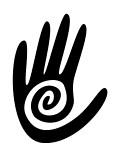                   RIO MASSAGE & WELLNESS                                    RioFlagMassage.com                     THERAPIST PROTOCOLSTherapist will:Take temperature before coming to officeShower before coming to officeWear mask while in office and during massageBe consistent with CDC, OSHA and Federation of Massage Therapy Board guidelines to sanitize massage spaceReschedule appointment if any symptoms are presentAbide by strict handwashing guidelines, according to above organizationsWill provide disposable mask if client does not have oneWill adhere to ‘outside’ SHOE free zone